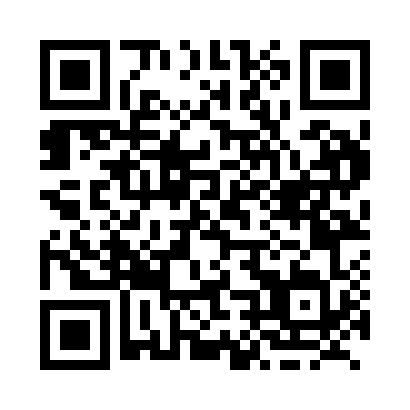 Prayer times for Byng, Ontario, CanadaWed 1 May 2024 - Fri 31 May 2024High Latitude Method: Angle Based RulePrayer Calculation Method: Islamic Society of North AmericaAsar Calculation Method: HanafiPrayer times provided by https://www.salahtimes.comDateDayFajrSunriseDhuhrAsrMaghribIsha1Wed4:426:121:166:148:209:502Thu4:406:101:156:148:219:513Fri4:396:091:156:158:229:534Sat4:376:081:156:168:239:545Sun4:356:061:156:168:249:566Mon4:336:051:156:178:269:587Tue4:326:041:156:188:279:598Wed4:306:031:156:188:2810:019Thu4:286:021:156:198:2910:0210Fri4:276:001:156:208:3010:0411Sat4:255:591:156:208:3110:0512Sun4:245:581:156:218:3210:0713Mon4:225:571:156:218:3310:0814Tue4:215:561:156:228:3410:1015Wed4:195:551:156:238:3510:1216Thu4:185:541:156:238:3610:1317Fri4:165:531:156:248:3710:1518Sat4:155:521:156:248:3810:1619Sun4:135:511:156:258:3910:1820Mon4:125:501:156:268:4010:1921Tue4:115:491:156:268:4110:2022Wed4:095:491:156:278:4210:2223Thu4:085:481:156:278:4310:2324Fri4:075:471:156:288:4410:2525Sat4:065:461:166:288:4510:2626Sun4:055:461:166:298:4610:2727Mon4:045:451:166:308:4710:2928Tue4:025:441:166:308:4810:3029Wed4:015:441:166:318:4910:3130Thu4:015:431:166:318:4910:3231Fri4:005:431:166:328:5010:34